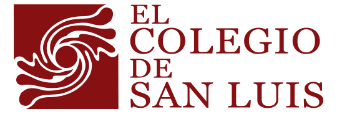 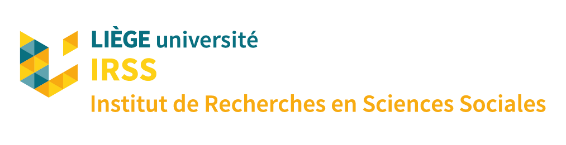 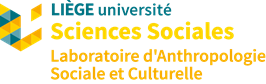 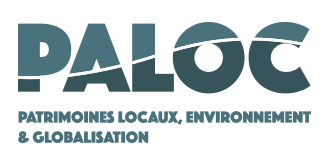 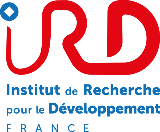 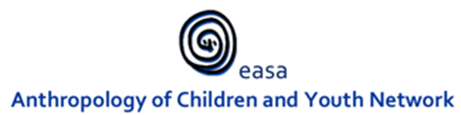 Workshop Children and Rites. Subjects, actors or objects?IV. Children in rites in Mesoamerica and elsewhere9 of december 2022The “Children and Rites” workshop aims to promote a field of research exploring rites, religious facts and social worlds at the intersection of the anthropology of childhood and children and general anthropology. The children’s involvment in rituals is approached from an exploratory questioning: are children the subjects, the actors or the objects of the rites in which they take part? We thus seek to highlight the interest of studying the roles and statuses of children in ritual and religious activities, to shed new light on modes of children’s “agency” (Honwana & De Boeck 2005; Evers, Notermans & Van Ommering 2011; Pache Huber & Ossipow 2012; Delalande 2014) and on the place of childhood and children in different forms of social organization, but also more globally to contribute to a renewal in the anthropological approach to religions and rites (Daugey, Razy & Campigotto, 2020). The first three editions of the workshop took place in 2017, 2018, and 2021. A fourth meeting, focused on Mesoamerica but open to contributions from other fieldworks, will be held on December 9, 2022. It will be co-organized by the University of Liège (IRSS-FASS, LASC), El Colegio de San Luis (COLSAN) and the PALOC laboratory (IRD-MNHN), and will be held jointly in Liège and San Luis Potosí, on-site and online.In Mesoamerica, anthropologists’ interest in the “rites of childhood” in contemporary Indian populations and in the so-called Gypsy, Mestizo and Afro-descendant populations, as well as in the pre-Hispanic period, has recently taken off. In Mexico, following the work of Alfredo López Austin (1990, 1994), some works address the use of indigenous medicine to treat children’s ailments (Lorente, 2015), the links between children’s games and rituals (Alvarado, 2018; Muñoz, 2020; San Juan, 2021), children’s relationship to holy images (Casas, 2021) or to Niño Dios statuettes (Razy and Suremain, 2020). The intervention of children in rituals related to death (Alvarado, [2004] 2022; Díaz Barriga, 2009; Pérez, 2019; Katz, 2021) is also a cross-cutting theme in Mesoamerica (birth, wake, burial, Day of the Dead). In other disciplines, 19th century school rituals have been studied from a historical perspective (Padilla, 1999) and the pedagogical aspects of the spring parade in Tecate, Baja California, have been highlighted (Aguilar, 2005).Considering that rites are part of a certain continuity with the acts of daily life (Williams, 2003; Razy, 2019), the interventions of this 4th edition will be able to address, for example, the following questions: what are the transformative and creative elements that children introduce into the rituals of birth and the life cycle? What is the reception of the new-born by those around him/her? What is the role of children in the aetiology of so-called “children's diseases”? In what ways do children intervene in the rituals associated with death and what care for the youngest makes it possible to cope with loss, in the different temporalities linked to death? Does considering the games played by children allow us to understand other modalities of rites when they are considered from the children’s point of view? Given the existence of childlike deities and the participation of children in their care in ceremonies and daily practices, do children introduce a specific ritual efficacy? How do children participate in institutional rituals, and in particular at school?Papers dealing with these issues from outside Mesoamerica will be welcome in order to broaden the comparative dimension of the discussions.Presentations may take place in the language chosen by the speakers (Spanish, French, English), but they must be accompanied by a Power Point in English, in order to promote mutual understanding.Proposals expected by November 10 at the latest must include: a summary of no more than 200 words, 5 keywords, your position or status, and your home institution. They should be sent to:mdaugey@uliege.beneyra.alvarado@colsan.edu.mxelodie.razy@uliege.besuremain@ird.frOrganisation : Neyra Alvarado Solís, (PEA, El Colegio de San Luis A.C), Marie Daugey (Chargée de recherche FRS/FNRS, IRSS-LASC, ULiège), Olivia Fierro (Egresada/Diplomée MAS, El Colegio de San Luis A.C.), Mayra Muñoz (Egresada/Diplomée MAS, El Colegio de San Luis A.C), Élodie Razy (IRSS-LASC, ULiège), Charles-Édouard de Suremain (UMR 208 Paloc, IRD-MNHN), Lorena Ulloa (IRSS-LASC, ULiège)BibliographieAlvarado Solís, N.P., [2004] 2022,  Titailpí…timokotonal, Atar la vida, trozar la muerte, el sistema ritual de los mexicaneros de Durango, El Colegio de San Luis A.C._________, 2018, “Los niños y el espectáculo de familias gitanas (ludar) que circulan en el norte de México. Innovación, intercambio y creatividad”, en Neyra Alvarado, Élodie Razy, Salvador Pérez (eds.), Infancias mexicanas contemporáneas en perspectiva, El Colegio de San Luis, A.C. México: 67-85.Aguilar Nery, J. (2005). “Ceremonias escolares y procesos culturales en la frontera norte de México: El desfile de primavera en Tecate”. región Y Sociedad, 17(32). https://doi.org/10.22198/rys.2005.32.a600Casas Sánchez, N., 2021, “‘Vengo a ver a Santito Dios’. Nociones y prácticas en torno a la religiosidad infantil en Tultepec, Estado de México”, tesis del Doctorado en Ciencias Sociales de El Colegio de San Luis, 14 de enero.Daugey M., Razy É. & Campigotto M., 2020, « Les enfants dans les rites : des sujets, des acteurs ou des objets ? », L’Homme, n° 234-235, pp. 51-70.Delalande, J., 2014, « Le concept d’enfant acteur est-il déjà périmé ? Réflexions sur des ouvertures possibles pour un concept toujours à questionner », AnthropoChildren, 4 [En ligne]. URL : http://popups.ulg.ac.be/2034-8517/index.php?id=1927Díaz Barriga Cuevas, A., 2009, Niños para los dioses y el tiempo : el sacrificio de infantes en el mundo mesoamericano, Editorial: Libros de la Araucaria SA.Evers, S., Notermans, C., and Van Ommering, E. (eds), 2011, Not Just a Victim: The child as catalyst and witness of contemporary Africa, Leiden, Brill Academic Publishers.Honwana, A. & De Boeck, F. (Eds.), 2005, Makers & Breakers. Children & Youth in Postcolonial Africa,Oxford, James Currey Ltd.Katz, E., 2021,  « Rites de vie, rites de mort (enfants mixtèques du Mexique) », in Doris Bonnet éd., Du soin au rite dans l’enfance (pp. 313-335). Toulouse: Érès. https://doi.org/10.3917/eres.bonne.2021.02.0313López Austin, A.,1990, Cuerpo humano e ideología. Las concepciones de los antiguos nahuas. Vol. I et II. Universidad Nacional Autónoma de México, Instituto de Investigaciones Antropológicas.López Austin, A., 1994, Tamoanchan y tlalocan. Fondo de Cultura Económica.Lorente, D., 2015, “Medicina indígena y males infantiles entre los nahuas de Texcoco:  pérdida de la guía, caída  de mollera, tiricia y mal de ojo”, Anales de Antropología,  49-II : 101-148.Muñoz López, M., 2020, “Diablos y diablitos. Ser y llegar a ser hombre en Tanlajás, San Luis Potosí”, tesis de maestría en Antropología Social de El Colegio de San Luis, A.C., 15 de julio.Pache Huber, V. & Ossipow, L., 2012, « Introduction », in V. Pache Huber, Véronique & L.Ossipow (Eds), L’enfant comme enjeu et comme acteur : appartenances, logiques institutionnelles et structures sociales, numéro spécial de Tsantsa, Revue de la Société Suisse d’ethnologie, 17 : 19-35.Padilla Arroyo, A., 1999, “Secularización, educación y rituales escolares en el siglo XIX”. Alteridades, 9(18),101-113.[fecha de Consulta 9 de Octubre de 2022]. Disponible en:   https://www.redalyc.org/articulo.oa?id=74791809Pérez Trejo, H. 2019. “Los niños en la antigua ciudad de Teotihuacán (150 a.C. – 650 d.C.): un primer acercamiento”. Sociedad e Infancias, 3, 171-192. https://doi.org/10.5209/soci.63042Razy, É., 2019, “El ritual a partir de los actos cotidianos en la niñez (soninké, Mali). Cuestiones y posibles aportes”. Revista De El Colegio De San Luis, 9(19), 351–373. https://doi.org/10.21696/rcsl9192019963Razy, É. & de Suremain, C.-E. (2020), « L’enfantification de Niño Dios: L’ambiguïté ontologique des statuettes de l’Enfant Jésus (Mexique). », L’Homme, 234-235, 129-160. https://doi.org/10.4000/lhomme.37212San Juan, R., 2021, “La vulnerabilidad bajo el efecto lupa de la niñez indígena nahua migrante de Guerrero en campos agrícolas de Jalisco (México)”, tesis de Doctorado en Ciencias Sociales, El Colegio de San Luis, 15 de octubre de 2021. Williams, P.,  [2003] 2014, De eso no hablamos. Los vivos y los muertos entre los manuches, Alvarado Solís N.P. (ed), Edición El Colegio de San Luis.